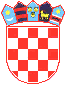 REPUBLIKA HRVATSKAVUKOVARSKO-SRIJEMSKA ŽUPANIJAGRAD VUKOVARGRAD VUKOVAR 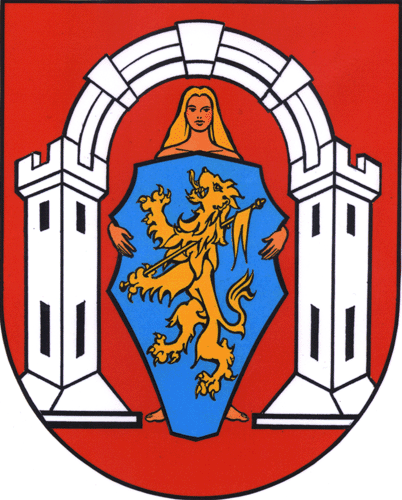 UPRAVNI ODJEL ZAFINANCIJE I NABAVUKLASA: 406-03/23-01/51URBROJ: 2196-1-5-23-4Vukovar, 25. srpnja 2023. godineIZMJENA POZIVA ZA DOSTAVU PONUDE
ZA PROVEDBU POSTUPKA JEDNOSTAVNE NABAVE 
ZA ROBU:NABAVA BILJEŽNICA ZA UČENIKE OSNOVNIH ŠKOLA GRADA VUKOVARAZA 2023./2024. GODINUEvidencijski broj nabave: JeN-3/23-15Naručitelj sukladno točki 5.7. Izmjena dokumentacije za nabavu mijenja poziv za dostavu ponude za provedbu postupka jednostavne nabave Nabava bilježnica za učenike osnovnih škola grada Vukovara za 2023./2024. godinu, na način da mijenja Prilog Troškovnik u dijelu 5 OŠ Antuna Bauera te izmijenjeni troškovnik objavljuje uz ovu obavijest. Izmjene su označene crvenom bojom.Iz troškovnika se briše pisanka D količina 0 za koju nije potrebno upisati jediničnu cijenu i umnožak jedinične cijene i količine.Količina stavke: A4 – linije mijenja se sa 700 na 1700.5OŠ Antuna Bauerapisanka A1500,005OŠ Antuna Bauerapisanka B2400,005OŠ Antuna Bauerapisanka C2200,005OŠ Antuna Bauerapisanka D00,000,005OŠ Antuna Baueramatematika 1/21600,005OŠ Antuna Baueramatematika 3/41450,005OŠ Antuna BaueraA 4 - linije17000,005OŠ Antuna BaueraA 4 -geometrijska2300,005OŠ Antuna BaueraA 4 - kvadratići3350,005OŠ Antuna Bauerakajdanka1950,00Ukupno A.BaueraUkupno A.Bauera33750,00